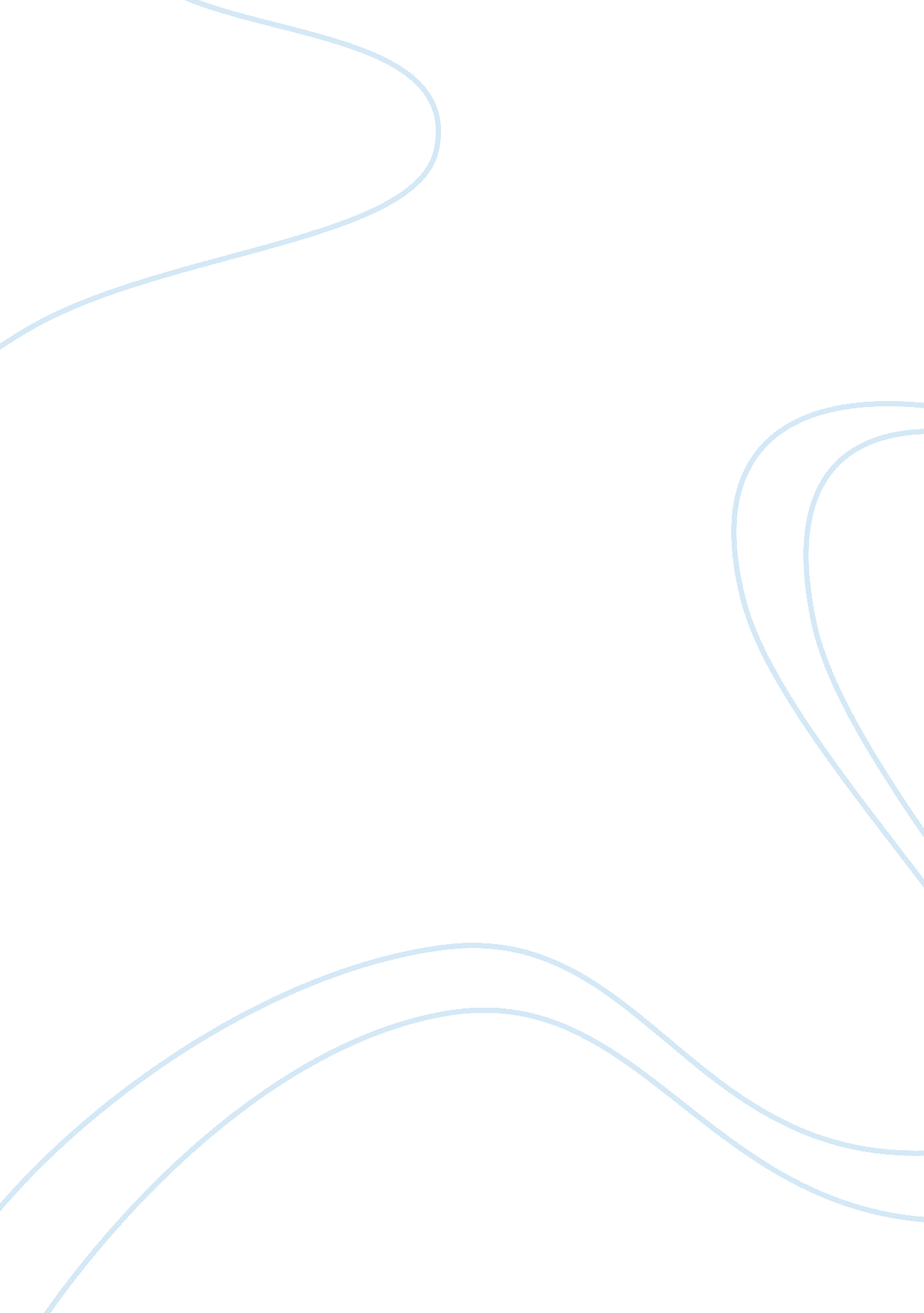 High school educationProfession, Teacher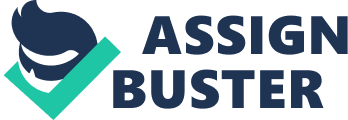 High School Education High school education is perfect in many areas to understand its greatness, you must understand each of the steps that makes it so great so I am going to describe some of the areas that make it great. The steps are grading system, teacher salary, and students wanting to really learn. There is a wide area of the high school education system it is well organized, for example the education the students receive. Even if teachers don’t like teaching, it is a great job because of the salary they earn. Teachers are skilled at the subject they teach, therefore they get paid a certain amount whether they work or not. Teachers may not like dealing with disrespectful teenagers, but they like the fact that they get paid just for going to work for about six to eight hours a day. Teachers also don’t have to worry about having to stay overtime or taking work home. Another benefit teachers have is a lunch break; they can go off campus and buy whatever they would want to eat for lunch. Students are always focused on the teacher and always taking in the information being taught in the class. When I’m in a different class no student has their head down, texting, or day dreaming. Students are dedicated to school; they arrive on time everyday and they get ready for class to start. Students’ parents try to convince their son or daughter to stay home and sleep every once in a while, but the teenager disagrees and still goes to school. The classes that disappoint me at times are the AP and CP classes. The regular classes are always on task and doing what they are supposed to be doing. On the other hand, the AP and CP classes have their students raising their hand, but when they raise their hand it’s something off topic. Punishment should be given for this type of action, but the teacher just lets it go and goes on with what they were teaching. The AP and CP teachers accept the rude behavior of their students. The grading system is in letters that are given to students depending on the score they receive in the class. The good part about it is the way students remember everything they learn as long as they need to and forget about it after they take their tests. It is the best way for students to learn like that because students don’t need to remember anything from years before. Receiving information and knowing it before a test and forgetting it after the test is the best way to learn: the only thing that matters after that is their grade. I hope I did a good job on explaining the high school system in this essay. Teachers are rewarded for their work with a well paid secure job. Students know things and are required to learn more. Then students completely forget what they learned right after class. The grading system is a great way to keep students on task and know how to keep track of what they need to do in order to receive good grades. The solution to this problem is students need to pay attention more often, rather than sleep in class. Students also need to start going to school and getting their education. Teachers need to start being stricter on their students and not let them sleep or text in class. If a student falls asleep or texts the teacher should discipline the student. 